SPORTDIENST AS i.s.m. WTC SPORTIEF AS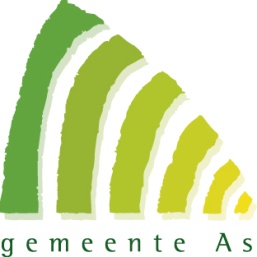 Eerste rit van de 30ste avondvierdaagse 		50 kmDINSDAG 21 JULI 2015I & S van 13u00 tot 17u00Tent LA, Dorpsstraat, 2de bocht RA Steenweg, Maaseikerbaan, na Bormans 1ste straat RA Springstraat, LA Hornszee, RA Boommeerstraat, einde weg RA André Dumontlaan, aan Brico RA fietspad op het mijnterrein tot rotonde LA, einde RA Stationplein (KRC) LA naar route 74 Opglabbekerzavel, aan de kerk van Zwartberg nieuw fietspad route 74 volgen tot Waterscheistraat RA, Arbeidststraat RD tot rotonde Driehoeven, 2de afslag RA Gieterijstraat, 548, einde weg RA Hengelhoefstraat (splitsing 30 en 50 km), fietspad LA, naar knooppunt 79 Wagemanskeel RA 71 LA, richting Bokrijk, Wagemanskeel RA, Knooppunt 71 RA, 92 blijven volgen, naar 305 RD, Bokrijkseweg, Ramaekersweg, klapstraat, Bekerveldweg LA, HeuvenstraatControle: Café ’T Zonnehof Heuvenstraat 8 3520 ZonhovenVertrek controle LA, Heuvenstraat RD, Dorpsstraat RD, Rotonde RA, Houthalenseweg RA, Berkenenstraat LA, Donderslagseweg LA,Teutseweg RA, Waarstraat, Brug over RA, Sprinstraat RD, Varenstraat RD, ST-Leonardusstraat, tussen paaltjes RA, Weg Naar Zwartberg rotonde LA, Binnenvaartstraat volgen tot aan de plas, RA Kelchterhoefstraat, knooppunt 75 volgen, knooppunt 512 volgen, Berkenstraat, einde fietspad RD, 512 volgen, Jeneverbesstraat LA, Wilgenstraat LA, Palingstraat RA, Karperstraat RA, Forelstraat LA, Zalmstraat volgen naar knooppunt 40 tot aan de weg naar Meeuwen RA 512, rotonde RD fietspad 39 volgen, knooppunt 40 RA Meeuwerweg RD, tot Andre Dumontlaan RA, 3de straat RA Dorpsstraat nog 150 m LA aankomst tentWTC Sportief As wenst je veel fietsgenot en dankt je voor je aanwezigheid.
Bij pech: Bergmans Mathieu 0473/28 43 71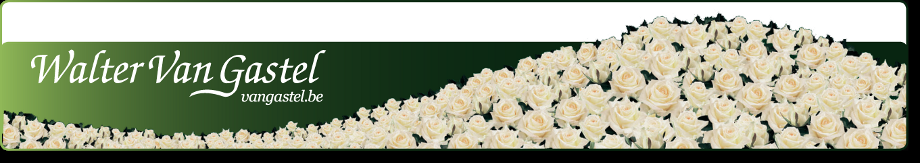 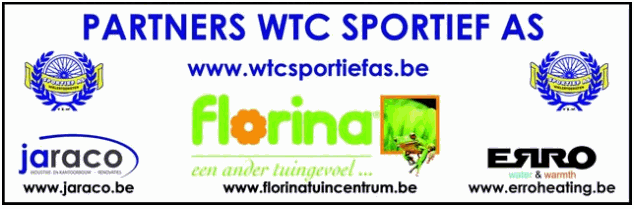 